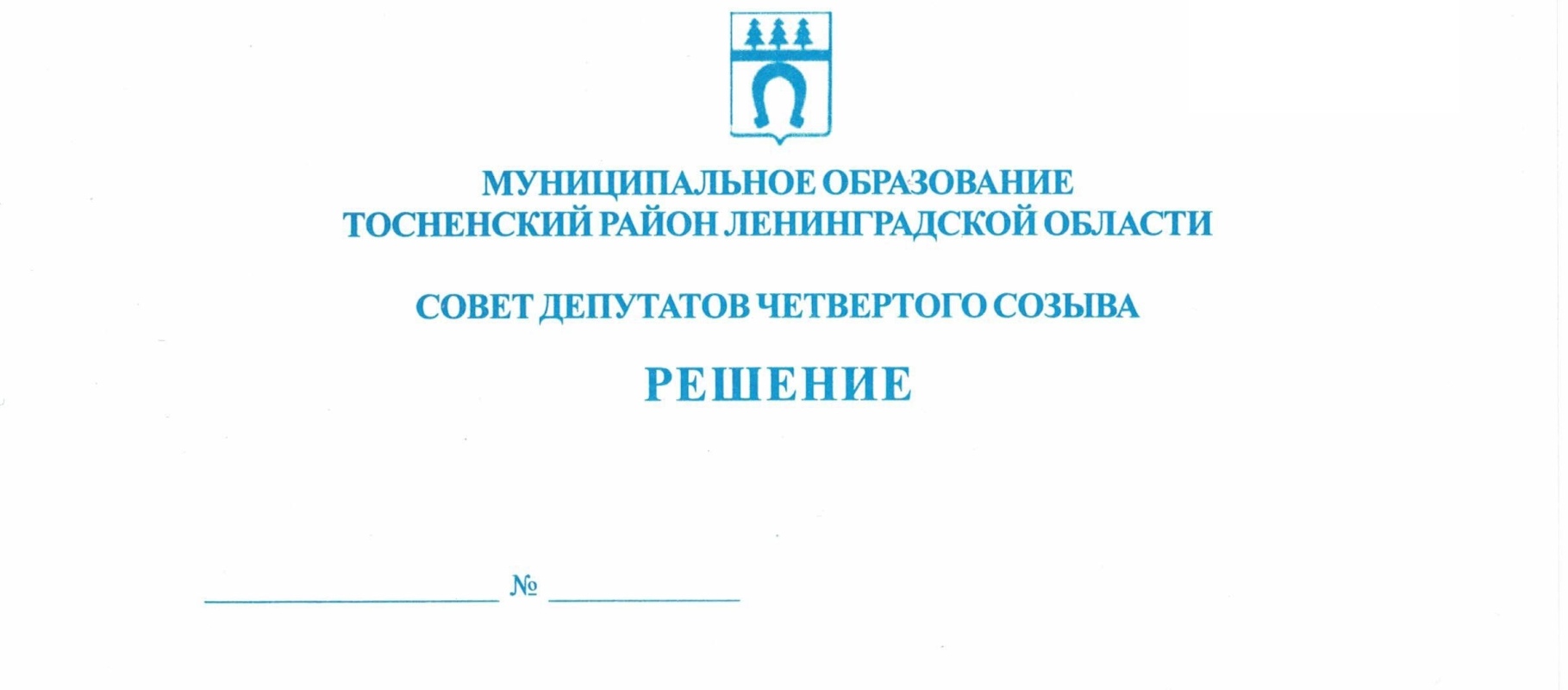                 28.01.2020                   37О внесении изменений в решение совета депутатовмуниципального образования Тосненский районЛенинградской области от 18.09.2019 № 4«О формировании состава постоянных комиссийсовета депутатов муниципального образованияТосненский район Ленинградской областичетвертого созыва»В соответствии с частью 10.2 статьи 40 Федерального закона от 06.10.2003               № 131-ФЗ «Об общих принципах организации местного самоуправления в Российской Федерации», Положением о постоянных комиссиях совета депутатов муниципального  образования Тосненский район Ленинградской области, утвержденным решением совета депутатов муниципального образования Тосненский район Ленинградской области           от 31.07.2018 № 205, на основании решения совета депутатов муниципального образования Тосненский район Ленинградской области от 28.01.2020 № 36 «О досрочном прекращении полномочий депутата совета депутатов муниципального образования Тосненский район Ленинградской области Сакулина Г.В.», решения совета депутатов муниципального образования Тельмановское сельское  поселение Тосненского района Ленинградской области от 21.01.2020 № 148 «Об избрании главы муниципального образования Тельмановское сельское  поселение Тосненского района Ленинградской области» совет депутатов муниципального образования Тосненский район Ленинградской областиРЕШИЛ:1. Внести изменения в решение совета депутатов муниципального образования Тосненский район Ленинградской области от 18.09.2019 № 4 «О формировании состава постоянных комиссий совета депутатов муниципального образования Тосненский район Ленинградской области четвертого созыва» следующие изменения: - в строке 6 в приложении 1 «Комиссия по бюджету», строке 5 в приложении 2 «Комиссия по экономической политике» к решению слова «Сакулин Георгий Васильевич» заменить словами «Егорова Наталья Борисовна».2. Аппарату совета депутатов муниципального образования Тосненский район Ленинградской области обеспечить официальное опубликование и обнародование настоящего решения.Глава муниципального образования                                    	    	                   В.В. ЗахаровПопова Елена Николаевна, 8(81361)3325914 га